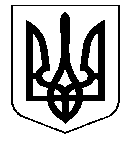 УКРАЇНАНОСІВСЬКА  МІСЬКА  РАДАНОСІВСЬКОГО  РАЙОНУ ЧЕРНІГІВСЬКОЇ  ОБЛАСТІВИКОНАВЧИЙ  КОМІТЕТР І Ш Е Н Н Я25 жовтня  2018 року	м. Носівка	№ 314Про Програму забезпечення охорони та опалення приміщень об’єкта незавершеного будівництва Носівської ЗОШ І - ІІІ ст. № 5  на 2018-2019 роки	Відповідно до статті 29 Закону України «Про місцеве самоврядування в Україні», з метою  забезпечення  збереження  цілісності  об’єкта незавершеного  будівництва Носівської ЗОШ І-ІІІ ступенів № 5 та  створення оптимальних умов для продовження будівництва навчального закладу, виконавчий комітет міської ради  вирішив:        1.Cхвалити проект Програми забезпечення охорони та опалення приміщень об’єкта  незавершеного будівництва Носівської    ЗОШ І - ІІІ ст. № 5 на 2018-2019 роки. 2. Подати проект рішення  з даного питання на розгляд постійних комісій та сесії міської ради.          3. Контроль за виконанням даного рішення покласти на заступника міського голови з питань житлово-комунального господарства Сичова О.В Керуючий справами виконавчогокомітету  міської  ради                                                             І.І. ВласенкоДодаток до рішення виконкому25.10. 2018 року № 314П р о г р а м а  забезпечення охорони та опалення приміщень об’єкта незавершеного будівництва Носівської ЗОШ І – ІІІ ст. № 5 на 2018 – 2019 рокиП А С П О Р ТПрограми  забезпечення охорони та опалення приміщень  об’єкта незавершеного будівництва Носівської ЗОШ І – ІІІ ст. № 5 на 2018 – 2019 рокиЗагальна  частинаБудівництво школи № 5 на 520 місць по вул. Вокзальній, 115 в            м. Носівка розпочалося в 1989 році та передане на баланс обласного управління капітального будівництва в 2008 році.З 2008 року і надалі замовником підрядних робіт виступає управління капітального будівництва облдержадміністрації, через яке і проходило фінансування.Організація охорони та опалення приміщень об’єкта незавершеного будівництва  Носівської ЗОШ І-ІІІ ст. №5  є необхідною умовою збереження цілісності та утримання в належному стані класних та виробничих кімнат вищезазначеного об’єкту. Впровадження Програми вбачає забезпечення  фінансування для реалізації її цілей та завдань по охороні, опаленню приміщень та збереженню майна об’єкта незавершеного будівництва до моменту введення його в експлуатацію.Виконання Програми забезпечення охорони та опалення приміщень об’єкта незавершеного  будівництва Носівської ЗОШ І-ІІІ ст. №5 на 2017-2018  роки дасть змогу створити умови для забезпечення цілісності та утримання в належному стані класних та виробничих кімнат об’єкта, а також створення оптимальних умов для продовження будівництва даного об’єкту.Мета та завдання програмиМетою Програми є спрямування коштів міського бюджету на заходи по забезпеченню охорони та  опалення об’єкта незавершеного  будівництва Носівської ЗОШ І-ІІІ ст. № 5  для  збереження цілісності об’єкта та  утримання в належному стані класних та виробничих кімнат з метою збереженню майна  до моменту введення його в експлуатацію. Завданнями Програми є: забезпечення охорони об’єкта незавершеного  будівництва Носівської ЗОШ І-ІІІ ст. № 5 для  збереження цілісності об’єкта, а також будівельних матеріалів, які знаходяться в приміщенні(будівельні матеріали і конструкції, механізми, кабелі і ін.);забезпечення належного температурного режиму  для збереження цілісності об’єкта та утримання в належному стані класних та виробничих кімнат, а також будівельних матеріалів, які знаходяться в приміщенні(будівельні матеріали і конструкції, механізми, кабелі і ін.);недопущення пошкоджень будівлі та внутрішнього оздоблення  до передачі  експлуатуючій організації.Очікувані результати ПрограмиЗдійснення безперебійного фінансування заходів, спрямованих на охорону та опалення приміщень об’єкта незавершеного будівництва Носівської ЗОШ І-ІІІ ст. №5.Фінансування  та контроль за виконанням Програми          Фінансування заходів Програми передбачається  за рахунок залучення фінансових ресурсів міського бюджету.  Кошти  у вигляді іншої субвенції передаються  до обласного бюджету відповідно до ст. 101 Бюджетного Кодексу України. Головним розпорядником коштів іншої субвенції обласному бюджету  для подальшої передачі їх обласному управлінню капітального будівництва відповідно до укладених угод між головами міської та обласної рад, визначено фінансове управління Носівської міської ради.          Носівська міська рада (відділ житлово-комунального господарства та благоустрою виконавчого апарату Носівської міської ради) здійснює контроль за виконанням Програми шляхом планових та оперативних перевірок щодо забезпечення охорони та  опалення приміщень  об’єкта  незавершеного   будівництва  Носівської  ЗОШ І-ІІІ ст.№ 5.Заступник міського голови з питаньжитлово – комунального господарства                                     О.В. Сичов1.Ініціатор розроблення програмиНосівська  міська рада2.Дата, номер і назва документа, відповідно до якого розроблено програмаЗакон України «Про місцеве самоврядування в Україні» 3.Розробник програмиВідділ житлово-комунального господарства  та благоустрою виконавчого апарату Носівської міської ради4.Відповідальний виконавець програмиФінансове управління Носівської міської ради Відділ житлово-комунального господарства  та благоустрою виконавчого апарату Носівської міської ради5.Учасники програмиУправління капітального будівництва  обласної державної адміністрації в Чернігівській області  6.Термін реалізації Програми 2018-2019роки7.Загальний орієнтовний обсяг  фінансових ресурсів, необхідних для реалізації програми, всього876,7 тис.грн